Промежуточная аттестация по дисципВариант 1.Задания уровня  А.Вопрос 1 Экономику лучше всего определить как изучение:   a) того, как доход распределяется на различных уровнях государства  b) различных типов организации бизнеса  c) государственного вмешательства в управление бизнесом  d) того, как лучше удовлетворить неограниченные потребности ограниченным количеством ресурсов.Вопрос 2 Что из перечисленного ниже является предметом изучения макроэкономики?   a) рост количества покупок автомобилей «Жигули» вследствие роста доходов потребителей.  b) образование нехватки на рынке жилья вследствие введения государственного верхнего предела арендной платы за аренду жилья.  c) влияние изменения моды в Европе на спрос на импортную обувь в России.   d) рост уровня безработицы в Иркутской области вследствие принятия Государственной Думой закона о банкротстве.Вопрос 3 Какой выбор стоит перед любой экономической системой? Как…   a) сбалансировать экспорт и импорт   b) сбалансировать государственный бюджет  c) наиболее рационально распорядиться ограниченными ресурсами  d) сэкономить деньги для сохранения государственного долга.Вопрос 4 Что из перечисленного является предметом изучения микроэкономики?   a) снижение налогов увеличило продажу бензина в Челябинске  b) снятие таможенных барьеров привело к массовому закрытию фирм в тяжёлой промышленности   c) клиент хотел купить пломбир или сливочное мороженое, купил ананас   d) неблагоприятная ситуация в с/х России вызвало повышение объёмов производства на фермах США.Вопрос 5 Экономика эффективна, если в ней достигнута:   a) полная занятость   b) полное использование производственных ресурсов  c) или полная занятость или полное использование остальных ресурсов  d) и полная занятость и полное использование других производственных ресурсов.Вопрос 6 Из-за нехватки денег вы вынуждены купить несколько дорогих, но красивых тетрадей и несколько тетрадей более дешевых. Вы столкнулись…   a) с проблемой ограниченности ресурсов  b) с проблемой ограниченности ресурсов и необходимостью компромиссного выбора  c) с проблемой ограниченности ресурсов, необходимостью компромиссного выбора и оценкой альтернативной стоимости  d) с проблемой ограниченности ресурсов и оценкой альтернативной стоимости.Вопрос 7 Бюджетный дефицит возникает, как только…   a) возрастают государственные расходы   b) сокращаются налоги   c) государственные доходы превышают государственные расходы  d) государственные расходы превышают государственные доходыВопрос 8 Какой термин отражает способность и желание людей платить за что-либо?   a) потребность   b) спрос  c) необходимость   d) желание. Вопрос 9 Проблема компромиссного выбора стоит…  a) только перед отдельными людьми  b) только перед фирмами  c) только перед государственными органами  d) и перед отдельными людьми, и перед фирмами, и перед государственными органами.Вопрос 10 Проблема ограниченности …   a) возникает только в процессе производства товаров   b) возникает только у потребителей товаров  c) является временно неразрешимой проблемой  d) является принципиально неразрешимой проблемой.Вопрос 11 Что из перечисленного ниже мы не можем назвать экономическими ресурсами:   a) капитал   b) деньги   c) земля   d) трудВопрос 12 В небольшом городе частнопрактикующий врач лечит бедных людей за низкую плату; в то же время с пациентов, имеющих высокие доходы. Он берет за лечение значительные суммы. Это пример…   a) ценовой дискриминации  b) превышения спроса над предложением  c) предложения с высокой эластичностью  d) неэффективного использования трудовых ресурсов.Вопрос 13 Если страна использует все человеческие и материальные ресурсы, то большее количество какого-либо продукта…   a) может быть произведено только частными предпринимателями   b) может быть произведено только при сокращении производства каких-либо товаров   c) может быть произведено только при общем снижении цен   d) не может быть произведено.Вопрос 14 Экономический закон, гласящий, что с увеличением цены уменьшается количество покупаемых товаров, известен как закон…   a) спроса   b) предложения   c) маржинальной полезности   d) эластичностиВопрос 15 В каком утверждении слово «спрос» следует заменить выражением «величина спроса»?   a) когда были повышены цены на авиабилеты, спрос на проезд ж / д транспортом вырос  b) летом 1991г ожидаемое увеличение цены на хлеб вызвало резкое увеличение спроса на макароны   c) летом после Чернобыльской аварии спрос на клубнику в магазине резко упал   d) когда были повышены цены на авиабилеты, спрос на услуги Аэрофлота упал.Вопрос 16 Если цена фотоаппаратов выросла в результате роста спроса на фотоаппараты, то можно ожидать, что результатом этого станет:   a) рост спроса на фотоплёнку   b) уменьшение спроса на фотоплёнку   c) рост предложения фотоплёнки  d) снижение величины спроса на фотоплёнку при неизменном спросе на фотоплёнку.Вопрос 17 К чему из ниже перечисленного относится экономический термин «предложение»?   a) количество купленных товаров   b) количество проданных товаров c) зависимость между количеством товара, представленного на рынке и его ценой   d) количество товара, которое необходимо продать для получения прибыли.Вопрос 18 Изменение какого фактора не вызывает сдвига кривой спроса?   a) вкусов и предпочтение потребностей   b) размера или распределения национального дохода  c) цены товара   d) численность или возраста потребителейВопрос 19 Готовность покупать дополнительные единицы производимого товара по более низкой цене лучше всего объясняет:   a) эффект замещения   b) принцип убывающей предельной полезности  c) эффект дохода   d) закон предложенияВопрос 20 Внедрение новой технологии производства данного товара позволило значительно повысить производительность. Данное событие, скорее всего, приведет к сдвигу…   a) кривой спроса на данный товар вправо   b) кривой спроса на данный товар влево  c) кривой предложения данного товара влево   d) кривой предложения товара вправоВопрос 21 Какое из перечисленных ниже событий повлияет на предложение говядины иначе, чем остальные три?   a) цена на корм для крупного рогатого скота выросла   b) снизились налоги на прибыль фермеров  c) болезнь крупного рогатого скота привела к уменьшению его поголовья  d) значительно повысились цены на молокоВопрос 22 Для возникновения дефицита продукции на рынке достаточно, чтобы…   a) снижалось предложение   b) рос спрос  c) имело место превышение величины спроса на товар над величиной предложения   d) одновременно снижалось предложение и спрос.Вопрос 23 Рынок товаров и услуг находится в равновесном состоянии, если:   a) спрос равен предложению   b) цена равна издержкам плюс прибыль  c) уровень технологии меняется постепенно  d) объём предложения равен объёму спроса.Вопрос 24 Пересечение графиков спроса и предложения называется…   a) равновесной ценой   b) точкой равновесия  c) эластичностью спроса   d) таблицей предложенияВопрос 25 Какой из следующих рынков больше всего соответствует условиям совершенной конкуренции?   a) стали   b) услуг парикмахерских   c) автомобилей   d) акций и облигаций Вопрос 26 Рынок совершенной и монополистической конкуренции имеют общую черту:   a) выпускаются дифференцированные товары   b) на рынке оперирует множество покупателей и продавцов  c) выпускаются однородные товары   d) рыночное поведение фирмы зависит от реакции конкурентов.Вопрос 27 Олигополия - это рыночная структура, где оперирует:   a) большое количество конкурирующих фирм, производящих однородный продукт  b) большое количество конкурирующих фирм, производящих дифференцированный продукт  c) небольшое количество конкурирующих фирм  d) только одна крупная фирма  e) только один крупный покупательВопрос 28 Какая из фирм будут располагать большей свободой действий при установлении цен на свою продукцию?   a) одна из трех компаний данной отрасли  b) единственный производитель товара, для которого существует множество заменителей  c) единственный производитель товара, для которого не существует заменителей  d) одна из трехсот фирм данной отраслиВопрос 29 В качестве барьера для проникновения в отрасль новых производителей могут служить:   a) патенты и лицензии   b) более низкие средние издержки крупного производства  c) законодательное оформление исключительных прав   d) все вышеперечисленноеВопрос 30 Прямой обмен товаров на товар без использования денег называется…   a) бартер   b) безналичный расчёт  c) свободная торговля   d) несостоятельность рынкаВопрос 31 Деньги служат в качестве…   a) единицы счета   b) средства платежа  c) средства накопления   d) все вышеперечисленное верноВопрос 32 Что не является функцией денег в рыночной экономике?   a) средство измерения   b) средство производства  c) средство платежа   d) средство сохранения стоимостиВопрос 33 Покупательная способность денег :   a) уменьшается во время дефляции   b) уменьшается во время инфляции  c) увеличивается во время инфляции  d) не связана ни с инфляцией, ни с дефляциейВопрос 34 Что обладает более высокой степенью ликвидности: купюра в 10 тысяч рублей, акция ГАЗПРОМА или трехмесячный депозит /отранжируйте в порядке убывания ликвидности/   a) 10 тысяч рублей, депозит, акция ГАЗПРОМА  b) акция ГАЗПРОМА,10 тысяч рублей, депозит  c) 10 тысяч рублей, акция ГАЗПРОМА, депозит  d) депозит, акция ГАЗПРОМА, 10 тысяч рублейВопрос 35 М 1 включает в себя:   a) металлические и бумажные наличные деньги и чековые вклады   b) металлические и бумажные деньги и срочные вклады   c) металлические и бумажные наличные деньги и все банковские депозиты  d) все деньги и «почти деньги» Вопрос 36 Различие между деньгами и «почти деньгами» состоит в том что:   a) деньги в отличие от «почти денег» можно расходовать непосредственно   b) «почти деньги» включают в себя депозиты на банковских счетах, тогда как деньги не включают их  c) деньги обращаются быстрее, чем «почти деньги»  d) «почти деньги»-это неразменные бумажные деньги, в отличие от денегВопрос 37 Какие общие условия выдачи кредита Вы можете назвать?   a) срочность, платность, возвратность  b) выгодность, платность, срочность  c) безвозмездность, возвратность, срочность   d) бессрочность, возвратность, платностьВопрос 38 Если повышение общего уровня цен в экономике вызвано ростом цен на энергоносители, то это явление называется:   a) инфляцией спроса  b) инфляцией затрат /предложения/  c) дефляцией  d) уравнением обменаВопрос 39 Инфляция-это существующая в экономике тенденция к повышению…   a) цен на продукты питания  b) общего уровня цен  c) предельного уровня цен  d) цен на коммунальные услугиВопрос 40 Какие внешние признаки инфляции в экономике Вы знаете?   a) растет цена рабочей силы, снижается предложение товара   b) растут цены на товары, падает реальная заработная плата  c) снижаются цены на товары   d) растут реальные доходы населенияВопрос 41 Кто из ниже перечисленных лиц выиграет в условиях инфляции?   a) человек, получивший беспроцентную ссуду в 100 тысяч рублей  b) пенсионер, получающий пенсию в 100 тысяч рублей в год  c) студент, имеющий 100 тысяч рублей на сберегательном счёте  d) банкир, выдававший долгосрочный кредит в 100 тысяч рублейВопрос 42 Дефляция-это…   a) снижение общего уровня цен в экономике  b) снижение темпа инфляции  c) падение курса национальной валюты   d) снижение покупательной способности денегВопрос 43 Банковские резервы - это…   a) средства, которые банк ссужает другим банкам  b) средства, отложенные для будущих инвестиций  c) общая сумма денег для всех вкладчиков  d) процент вкладов, которые банк обязан хранитьВопрос 44 Под производительностью в экономике понимается…   a) выпуск продукции на единицу используемого ресурса в единицу времени  b) максимальное количество продукции, которое может произвести предприятие за определённый срок   c) количество ресурсов, необходимое для производства данного объёма продукции  d) способность активов превращаться в наличные деньгиВопрос 45 Человек, потерявший работу из-за спада в экономике, увеличивает:   a) фрикционную безработицу   b) структурную безработицу  c) циклическую безработицу  d) естественную безработицуВопрос 46 Наталья, испортив отношения в коллективе, уволилась с работы машинисткой и потратила 3 недели на поиск работы, связанной с печатанием на компьютере. В период поиска Натальей работы ее следовало учесть при исчислении…   a) как фрикционной, так и структурной безработицы  b) циклической безработицы  c) фрикционной безработицы  d) структурной безработицыВопрос 47 Если человек в трудоспособном возрасте не работает, он является безработным. Это утверждение…   a) неверно   b) верно  c) верно в том случае, если человек активно ищет работу  d) верно в том случае, если этот человек не учится в школе или на дневном отделении ВУЗА.Вопрос 48 По состоянию здоровья инженер переехал в другой город и из-за переезда не работал полтора месяца, это должно быть учтено при исчислении…   a) фрикционной и структурной безработицы  b) циклической безработицы  c) фрикционной безработицы   d) структурной безработицыВопрос 49 К категории безработных будет относиться:   a) металлург, который по состоянию здоровья больше не может работать  b) уволенный токарь, который в течение длительного времени не смог найти работу и прекратил поиски  c) текстильщица Ивановского комбината, переведенная на режим неполной рабочей недели  d) программист, который уволился с прежнего места работы, потому что его не удовлетворяла выплачиваемая там зарплатаВопрос 50 Государственное вмешательство в работу рыночного механизма связано с необходимостью:   a) сбора налогов и перераспределения доходов  b) проведения антимонопольной политики  c) производства общественных благ   d) все перечисленное выше верноВопрос 51 Четыре типа экономических систем - это…   a) традиционная, рыночная, централизованная и смешанная;  b) демократическая, анархическая, авторитарная и тоталитарная;  c) рабовладельческая, феодальная, капиталистическая и коммунистическая   d) развивающаяся, развитая, стагнирующая и загнивающаяВопрос 52 Что из ниже перечисленного является общественным благом?   a) хлеб  b) бензин   c) уличный фонарь  d) электричка «Челябинск-Златоуст»Вопрос 53 Общественные товары и услуги - это:   a) товары и услуги, от преимуществ пользования которыми никто не может быть устранен  b) товары и услуги, за которые частные лица платят добровольно  c) товары и услуги, всегда ассоциируемые с внешними издержками  d) товары и услуги, представляемые частным сектором для блага каждого отдельного лицаВопрос 54 Общественные блага отличаются от частных тем, что они:   a) делимы   b) находятся в индивидуальном пользовании   c) делимы и находятся в индивидуальном пользовании  d) неделимы и не находятся в индивидуальном пользовании   e) делимы и не находятся в общественном пользованииВопрос 55 Что из перечисленного является внешним эффектом?   a) раздражение от внешнего задымления  b) заражение воды, вызванное утечкой нефти  c) разрушение ландшафта земляного покрова из-за открытых карьерных разработок полезных ископаемых  d) все выше перечисленное- внешние эффектыВопрос 56 Государственный долг - это   a) сумма дефицитов государственного бюджета/за вычетом суммы излишков государственного бюджета/, накопленная к настоящему моменту  b) превышение расходной части годового государственного бюджета над доходной частью этого бюджета  c) сумма задолженности государства другим странам и субъектам внутри страны  d) сумма задолженности государства банкам и другим финансовым институтамВопрос 57 Прямые налоги наряду с прочими включают:   a) налог с оборота   b) налог на наследование   c) налог на добавленную стоимость   d) таможенные пошлины Вопрос 58 Если с ростом дохода растет и доля этого дохода, выплачиваемая в виде налога, то такой налог носит название…   a) прогрессивного  b) регрессивного  c) прямого  d) косвенногоВопрос 59 Косвенные налоги наряду с прочими включают:   a) налог на прибыль   b) инфляционный налог   c) налоги на доход от собственности   d) акцизные сборы Вопрос 60 В какой из вариантов ответа включены основные вопросы экономики?   a) Что производится, как производится, кем потребляется   b) Что потребляется, как производится, кто производит  c) Что производится, как потребляется, кто производит  d) что производится, как потребляется, кем потребляетсяЗадания дополнительного уровня  Б.Задания уровня В.   1 Восполните пробел в приведенной ниже схеме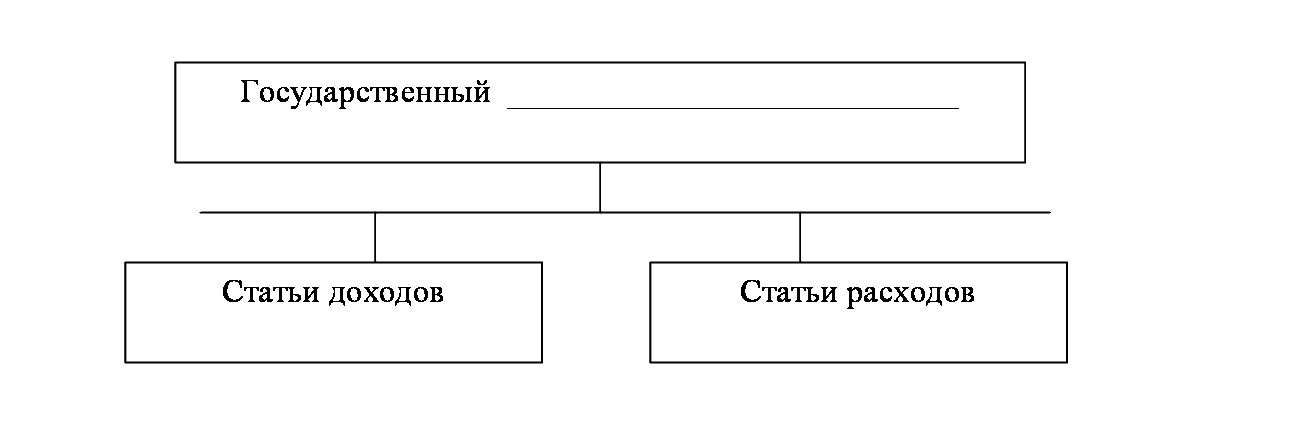 2. Восполните пробел в приведенной ниже схеме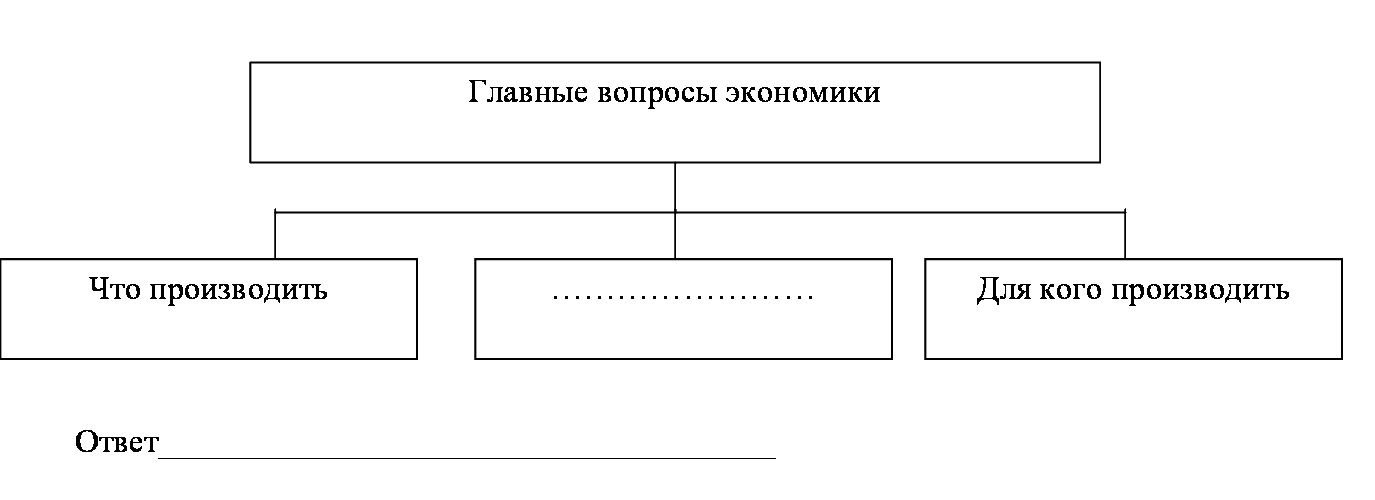   3. Установите соответствие между видами налогов и их конкретными примерами: к каждой позиции, указанной в первом столбце, подберите соответствующую позицию из второго столбца. Запишите в таблицу выбранные цифры, а затем получившуюся последовательность цифр перенесите в бланк ответов (без пробелов и других символов).4. Установите соответствие между факторами производства и их примерами: к каждой позиции, указанной в первом столбце, подберите соответствующую позицию из второго столбца.Запишите в таблицу выбранные цифры, а затем получившуюся последовательность цифр перенесите в бланк ответов (без пробелов и других символов).5. Прочитайте приведенный ниже текст, каждое предложение которого пронумеровано(1)Рекордная  цена – 58,28 доллара за баррель нефти – была зафиксирована на торгах в Нью-Йорке 4 апреля. (2) Цены все еще высоки, но их снижение можно считать тенденцией. (3) Причины снижения изучаются аналитиками разных стран. (4) Можно предположить, что снижение цен на нефть окажет оздоравливающее влияние на отечественную экономику.Определите, какие положения текста носятА) фактический характерБ) характер оценочных сужденийЗапишите под номером положенную букву, обозначающую его характер. Получившуюся последовательность букв перенесите в бланк ответов.6. Прочитайте приведенный ниже текст, каждое положение которого пронумеровано:(1) В начале 90-х годов в России было лишь около 10 государственных банков,  которые обслуживали все расчеты на территории страны. (2) По официальным данным Центрального банка, на май 1996 года в России зарегистрировано 2568 банков, в том числе 1556 – паевых и 1012 – акционерных. (3) Несмотря на бурный рост коммерческих банков, до формирования оптимальной банковской системы еще далеко. (4) Специалисты считают, что российская банковская система на целые десятилетия отстает от западной по техническому уровню и по способности внедрять достижения научно-технической революции. (5) Ведущие транснациональные банки ежегодно тратят на модернизацию технической базы 15-20% общих операционных расходов. У российских банков расходы на техническое оснащение  составляют в среднем лишь 1-2 %.Определите,  какие положения текста носят А. фактический характер, Б. характер оценочных сужденийЗапишите под номером положения букву , обозначающую его характер. Получившуюся последовательность букв перенесите в бланк ответов7. Прочитайте приведенный ниже текст, каждое положение которого пронумеровано.(1) По различным оценкам, в 2002-2003 гг. Россия поставила на мировой рынок 16-7 млн т зерна.(2) Страна вошла в десятку мировых экспортеров пшеницы и пятерку экспортеров ячменя. (3) Этот успех имеет уверенную тенденцию к сохранению. (4) Экономисты связывают дальнейшее развитие аграрного сектора с приходом туда крупного капитала и созданием агрофирм. (5) Если такое положение сохранится, то можно предположить, что сельское хозяйство страны станет наконец эффективной сферой хозяйственной деятельности.Определите  какие положения текста носят А) фактический характер Б ) характер оценочных суждений. Запишите под номером положенную букву, обозначающую его характер. Получившуюся последовательность букв перенесите в бланк ответов. Задания профессионального уровня С.Выберите одно из предложенных ниже высказываний и изложите свои мысли (свою точку зрения, отношение) по поводу поднятой проблемы.Выполняя задание, следует использовать соответствующие понятия  обществоведческого курса  и курса экономики, а также факты общественной жизни и собственный жизненный опыт, привести необходимые аргументы в обоснование своей позиции. 1«Нажить много денег – храбрость; сохранить их – мудрость, а умело расходовать их – искусство» (Б.Ауэрбах.) 2  «Все преимущество иметь деньги заключается в возможности ими пользоваться.»( Б.Франклин.)3 «Нужно думать не о том, что нам может пригодиться, а только о том, без чего мы не сможем обойтись.» (Д.Джером.)4   «Везде, где есть торговля, там и нравы кротки»  (Ш. Монтескье.)5 «Конкурентоспособность рождается не на мировом рынке, а внутри страны» (М.Портер).ПРИМЕРЫ НАЛОГОВВИДЫ НАЛОГОВА)подоходный налог1)прямой налогБ)налог с продаж2)косвенный налогВ)акцизный сборГ)налог на наследствоД)налог на имуществоЕ)налог на добавленную стоимостьАбвГдеОБЪЕКТЫ СПРОСА И ПРЕДЛОЖЕНИЯВИДЫ РЫНКОВА)бытовая техника1)рынок трудаБ)иностранная валюта2)рынок капиталовВ)услуги адвоката3)рынок товаровГ)муниципальные облигацииД)страхование жизниАбвГд12341234512345